            OBEC	VACOVICE                                                               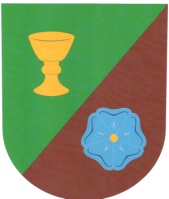 	   Vacovice 23, 387 19  Čestice	
Č.j.:                          datum: 4.3.2019           vyřizuje:   J.Kabát    telefon:   724 181 035                                   N A B Í D K A                               na prodej palivového dřeva   Obec Vacovice nabízí prodej vytěženého dřeva z obecního lesa na palivo.Cena je stanovena na 500,-Kč za metr. Dřevo je připraveno k odvozu na snadno přístupném místě.Kontakt pro zájemce:    J. Kabát, 724 181 035              